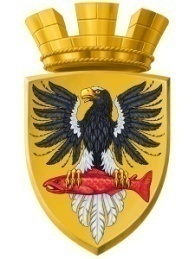                           Р О С С И Й С К А Я   Ф Е Д Е Р А Ц И ЯКАМЧАТСКИЙ КРАЙП О С Т А Н О В Л Е Н И ЕАДМИНИСТРАЦИИ ЕЛИЗОВСКОГО ГОРОДСКОГО ПОСЕЛЕНИЯот        07. 03  2013					№144-п             г. ЕлизовоВ соответствии со ст.ст. 8,37 Градостроительного кодекса Российской Федерации, ст.14 Федерального закона от 06.10.2003 № 131-ФЗ «Об общих принципах организации местного самоуправления в Российской Федерации»,   п.14 ч.2 ст.7 Федерального закона от 24.07.2007 № 221-ФЗ «О государственном кадастре недвижимости»,  Правилами землепользования и застройки Елизовского городского поселения, утвержденными Решением Собрания депутатов Елизовского городского поселения от 07.09.2011 № 126, на основании заявления Т.В. Илащук, действующего по доверенности 41 АА 0184050 от 20.11.2012 годаПОСТАНОВЛЯЮ:1.Местоположение земельного участка с кадастровым номером 41:05:0000000:662 площадью 1200кв.м. считать: край    Камчатский,    район    Елизовский, г. Елизово, ул. Магистральная, на земельном участке расположен жилой дом, адрес дома: край Камчатский, район Елизовский, г. Елизово,  ул. Магистральная, дом 198.2.Вид разрешенного использования земельного участка с кадастровым номером 41:05:0000000:662, расположенного в  зоне застройки индивидуальными   жилыми домами    – «индивидуальные   жилые дома».2.Управлению делами администрации Елизовского городского поселения  (Т.С. Назаренко)  разместить  настоящее постановление на официальном сайте администрации в сети Интернет.3.Контроль за реализацией настоящего постановления возложить на заместителя Главы администрации  Елизовского городского поселения  В.И. Авдошенко.Глава администрации Елизовскогогородского поселения                                                                                  Л.Н. Шеметова  Об  уточнении  местоположения и  вида разрешенного использования земельного участка с кадастровым номером  41:05:0000000:662 